NEXO II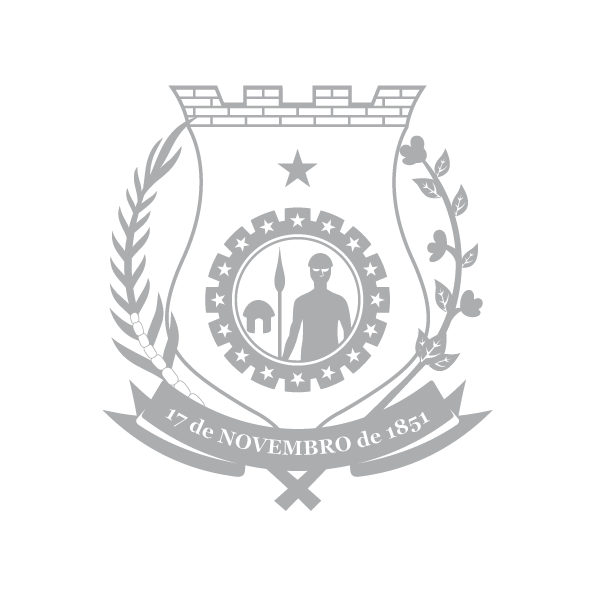 DECLARAÇÃO DE REPRESENTAÇÃO DE GRUPO OU COLETIVO NOME DO GRUPO/COLETIVO: ___________________________________________NOME DO REPRESENTANTE INTEGRANTE DO GRUPO/COLETIVO: _____________________________________________________________DADOS PESSOAIS DO REPRESENTANTE: RG: _____________________, ÓRGÃO EXPEDIDOR DO RG: _____________________, CPF: __________________________, E-MAIL: _____________________________, TELEFONE: ________________________________Os declarantes abaixo-assinados, integrantes do grupo/coletivo acima indicado, elegem a pessoa indicada no campo “REPRESENTANTE” como único representante do grupo/coletivo para fins de participação no EDITAL DE FOMENTO À AÇÕES CULTURAIS DE LITERATURA, ARTES CÊNICAS E CICLO JUNINO DE MARANGUAPE - LEI PAULO GUSTAVO MARANGUAPE - EDITAL Nº 001/2024-LPG, outorgando-lhe poderes para fazer cumprir todos os procedimentos exigidos nas etapas do edital, inclusive assinatura de recibo, troca de comunicações, podendo assumir compromissos, obrigações, transigir, receber pagamentos e dar quitação, renunciar direitos e qualquer outro ato relacionado ao referido edital. Os declarantes informam que não incorrem em quaisquer das vedações do item de participação previstas no edital. Maranguape/CE, ______ de ______________ de 2024. ________________________________________ ASSINATURA DO(A) REPRESENTANTE (Igual à do documento de identificação)NOME DO INTEGRANTEDADOS PESSOAISASSINATURAS